II. OlvasóleckeBevezető gondolatok a birtok megértéséhezProf. Dr. Jakab Évaegyetemi tanárIdőigénye: 25 percAlapfogalmak, definíciókkviritár tulajdon (dominium ex iure Quiritium): civiljogi tulajdon, melynek feltételei,a) alanya ius commerciivel rendelkező személy (római polgár vagy latinjogú) legyen, b) tárgya forgalomképes dolog, amit c) megfelelő szerzésmóddal szereztek (mancipatio vagy in iure cessio).bonitár tulajdon: a civiljogi tulajdon első két feltételét továbbra is megkövetelve a megfelelő szerzésmódtól eltekintettek. 	peregrinus tulajdon: a meghódított területek lakóit a rómaiak meghagyták javaik élvezetében, annak ellenére, hogy a római jogi felfogás szerint nem rendelkeztek vagyonjogi jogképességgel. A forgalmi élet azonban megkövetelte, hogy a peregrinusok tulajdonosként szerepeljenek a saját dolgaik vonatkozásában a helyi joguk szerint. tartományi telek tulajdona: speciális földtulajdoni forma, melynél az állam ugyan tulajdonos, de a tulajdonból fakadó jogosultságok (possessio et ususfructus) azt illették, aki a telket ténylegesen hatalmában tartotta. A jogosult megkapta a kviritár tulajdonos jogvédelmi eszközeit és ő rendelkezhetett a földről (a modern jogban önállósított rendelkezési jog). tulajdon fogalma: egy dolog felett fennálló majdnem teljes jog, melynek értelmében a tulajdonos mindazt megteheti a sajátjával, amivel mást nem sért, mindenki más viszont köteles tartózkodni a tulajdonos zavarásától. kisajátítás: az állam (esetleg közület) közérdekből, pénzfizetés ellenében (vagy anélkül) magához vonja egy dolog tulajdonát. Rendszerint ingatlanok esetében fordult elő. közös tulajdon (condominium): a dolog feletti tulajdonjog megoszlik több személy között; mindegyik tulajdonostárs az egész dolognak a tulajdonosa az őt megillető tulajdoni hányad erejéig, osztatlanul, eszmei részarányok szerint (pro parte, pro indiviso). Törzsanyag – rövid kitekintésGaius a dolgok felosztásáról -- Institutiones 2. 18 - 25: Nagy különbség van egyébként a mancipálható és a nem mancipálható dolgok között. Ugyanis a nem mancipálható dolgok magával az átadással teljes joggal a máséi lesznek, feltéve, hogy testiek és ezért alkalmasak átadásra. Ha tehát én adásvétel vagy ajándékozás vagy valamilyen más jogcímen átadok neked egy ruhát, vagy aranyat, vagy ezüstöt, rögtön tied lesz a dolog, feltéve, hogy én annak a tulajdonosa vagyok. Ugyanilyen elbírálás alá esnek a tartományi telkek is, amelyek közül egyeseket stipendiariumnak, másokat tributariumnak hívunk. Stipendiariumok azok, amelyek azokban a tartományokban vannak, amelyeket a római nép sajátjának tekint; tributariumok azok, amelyek azokban a tartományokban vannak, amelyekrõl úgy tartják, hogy azok a császár sajátjai. Mancipálható dolgok azok, amelyeket mancipatióval ruháznak át másra; ezért is nevezik őket res mancipinek. Ami pedig érvényes a mancipatióra, az érvényes az in iure cessióra is. Azt pedig, hogy hogyan zajlik le a mancipatio, az előző kommentárunkban már tudattuk. Az in iure cessio pedig a következőképpen történik: a római nép magistrátusa, például a praetor előtt, az, akinek a részére történik az in iure cessio, a dolgot tartva, így szól: EZT A RABSZOLGÁT A IUS QUIRITIUM FOLYTÁN A MAGAMÉNAK MONDOM. Aztán, miután vindikálta, a praetor megkérdezi azt, aki átenged, hogy kontravindikál-e? Ha ő ezt megtagadja, vagy hallgat, akkor annak, aki vindikált, odaítéli a dolgot; és ezt legis actiónak nevezik. Ez történhet a tartományokban is, azok helytartói előtt. A legtöbbször azonban, sőt majdnem mindig, a mancipátiót használjuk. Amit ugyanis a magunk és a barátaink jelenlétében véghez vihetünk, azt nem szükséges nagyobb nehézséggel a praetor vagy a tartományi helytartó előtt lebonyolítani.A tulajdoni formák a történeti fejlődésük szerint – négy kategóriába sorolhatók. Eszerint beszélhetünk kviritár, bonitár, peregrinus, valamint tartományi telektulajdonról. A történeti változások és Iustinianus egységesítése következtében a kodifikációban az egységes tulajdon szerepel.A (Quiritar) kviritár vagy civiljogi tulajdon (dominium ex iure Quiritium) ősi jogintézmény, már a korai köztársasági korban megtalálható a forrásokban.Létrejöttének három együttes feltétele: a) Alanya csak ius commerciivel rendelkező személy (római polgár vagy latinus) lehetett. b) Tárgya csak forgalomképes dolog lehet.c) Megfelelő szerzésmód a tulajdonszerzésnél– ez azt jelenti, hogy res mancipit mancipatio vagy in iure cessio formájában, res nec mancipit formátlan traditio révén. Bonitár tulajdon kialakulása: a megfelelő szerzésmód hiányában illetve a nem tulajdonostól való szerzés miatt (nemo plus iuris elv sérelme) civiljogi tulajdon nem jöhetett létre, de a szerző a dolgot magánál tarthatta (amíg azt tőle esetleg egy harmadik civiljogi tulajdona alapján el nem perelte). A praetor ezt az állapotot a köztársaság végétől védelemben részesítette. Egy Publicius nevű védte a szerzőt egyrészt a csalárd átruházó, másrészt harmadikak igénye ellen, ha az a birtokából kiesett (actio Publiciana).A peregrinus tulajdon. A meghódított területek lakóit a rómaiak meghagyták javaik élvezetében, annak ellenére, hogy a római jogi felfogás szerint nem rendelkeztek vagyonjogi jogképességgel. A forgalmi élet azonban megkövetelte, hogy a peregrinusok tulajdonosként szerepeljenek a saját dolgaik vonatkozásában a helyi joguk szerint. Vagyis a helyi jog alapján szabadon rendelkezzenek javaikról. Így a köztársasági korban egy újabb tulajdoni forma jelent meg. A későbbiek során a praetori és a tartományi jogalkalmazás hatására megadták nekik a római tulajdonvédelmi kereseteket si civis esset, mintha polgár lenne (fictio alkalmazásával) a tulajdoni formák kezdtek összemosódni, majd a constitutio Antoniniana után ez a forma is átalakul római tulajdonná. Tartományi telektulajdon. A meghódított provinciák földje a római állam tulajdonává vált. A föld egy része a korábbi tulajdonosok használatában maradt, míg de nagy része telepesek kezébe került anélkül, hogy tulajdonjoguk keletkezhetett volna rajta. A jogtudósok ezt a felemás helyzetet úgy hidalták át, hogy tulajdon helyett ún. possessio et ususfructus kifejezéssel illették a földet hatalmukban tartók uralmi helyzetét.Gaius, Institutiones 2. 40 - 42:Következik, hogy felhívjuk a figyelmet arra, hogy a peregrinusoknál egyetlen tulajdon van csak; ugyanis vagy tulajdonos valaki, vagy nem tekintik tulajdonosnak. A római nép is így élt egykor ezzel a joggal: valaki ugyanis a ius Quiritium alapján vagy tulajdonos volt, vagy nem tekintették tulajdonosnak. Később azonban megoszlott a tulajdon akként, hogy az egyik a ius Quiritium folytán lehetett tulajdonos, a másiknak ugyanakkor a dolog beletartozott a vagyonába. Ha ugyanis neked egy res mancipit se nem mancipáltam, se nem cedáltam in iure, csak átadtam neked, a dolog a vagyonod részévé vált, a ius Quiritium alapján azonban az enyém maradt mindaddig, amíg azt te birtoklással el nem birtokoltad: ha egyszer ugyanis már befejezted az elbirtoklást, attól kezdve teljes joggal a tieddé válik, azaz egyrészt a vagyonodba tartozik az a dolog, és egyúttal a ius Quiritium alapján is a tied, mintha csak mancipálták vagy in iure cedálták volna. Az ingó dolgok elbirtoklása ugyanis egy év alatt következik be, a telkeké és az épületeké pedig két év alatt; így rendelkezett a XII táblás törvény is.A tulajdon egy dolog felett fennálló majdnem teljes jog, melynek értelmében a tulajdonos mindazt megteheti a sajátjával, amivel mást nem sért, mindenki más viszont köteles tartózkodni a tulajdonos zavarásától.A majdnem teljes jogosultságból az is következik, hogy a tulajdon korlátlanságáról nem beszélhetünk. A jogok gyakorlását a jogrend által megszabott keretek között lehet csak biztosítani.A tulajdon tartalmi elemei. Beszélhetünk a tulajdon pozitív (a tulajdonos mit tehet dolgával) és negatív (mások mit nem tehetnek) tartalmi elemeiről. A negatív tartalmi elemek a teljes élvezetet biztosítják a tulajdonos számára azzal, hogy mindenki mást kizárnak, in rem actio útján. Ami a pozitív tartalmi elemeket illeti, a tulajdonosi jogosítványok teljes felsorolása nem lehetséges, de a források a pozitív oldal legfontosabb jellemzőit öt csoportba sorolják: uti, frui, abuti, habere, possidere. Azaz a tulajdonos:a) használhatja (uti) a dolgát,b) gyümölcsöztetheti (frui) a dolgot.c) rendelkezhet a dolga felett (abuti, distrahere, disponere); elidegenítheti, átörökítheti, megterhelheti a dolgot, sőt adott esetben akár megsemmisítheti. A rendelkezéshez tartozik a dolog elhagyásának a joga is (ius derelinquendi).d) bírhatja (habere) a dolgot. Értjük ezen azt, hogy a dolog a vagyonához tartozik;e) birtokolhatja (possidere) a dolgot, vagyis ténylegesen hatalmában tartja. A birtok a tulajdon külső megjelenési formája.A tulajdon korlátaia törvényi korlátozásoknak három formája ismert: közérdekű korlátozások, elidegenítési és terhelési tilalmak, szomszédjogok.Közérdekű korlátozások a közérdeket szem előtt tartva korlátozó intézkedéseket jelentenek a magántulajdonnal szemben. Példálózó jelleggel:A sírhoz vezető út használata idegen telken is megilleti a hozzátartozókat. Senki sem használhatja városi telkét halottjának a temetésére. Folyóparti teleknél a hajók vontatására ún. vontatási utat kell hagyni.Építkezéssel kapcsolatos korlátozás az épületek magasságának az előírása, ismert a megengedett párkánymagasságnál magasabb házak építésének a tilalma.A rabszolgákkal kapcsolatosan kezdetben a censorok intézkedései voltak az irányadók. A császárkorban külön rendeleteket adtak ki, melynek értelmében tiltották a rabszolgákkal való kegyetlenkedést, a mértéktelen felszabadítást, a házastársak egymástól elkülönítve való eladását. Tiltották az oktalan pazarlást (lakomák esetén különösen), a fényűzést (a nők cicomázását), stb. Kisajátítás alatt értjük, amikor az állam (esetleg közület) közérdekből pénzfizetés ellenében, vagy anélkül magához von egy dolgot, vagy a dolog egy részét. Rendszerint ingatlanok esetében fordult elő. A köztársasági korban ritka, a császárkorban terjedt el.Elidegenítési és terhelési tilalmakEnnek a lényege, hogy a tulajdonos valamilyen jogviszony alapján a törvény előírásának megfelelően nem adhatta, nem ajándékozhatta el a dolgot, és nem terhelhette meg pl. zálogjoggal. Ilyen tilalmak alá esett a hozományi telek, a gyámolt vagyona, a per alatt álló dolog stb. SzomszédjogokAz egymás mellett fekvő telkek szükségképpen hatással lehetnek egymásra, ebből kifolyólag a tulajdonosokat megillető jogokat nevezzük szomszédjognak, amelyek a szomszéd érdekének védelmére szolgálnak. Az erre vonatkozó szabályokat már a XII táblás törvény kialakította, és ezek a későbbiek során sem változtak lényegesen (sőt a magyar Ptk-ban is hasonló módon találhatók) Az egyes szabályok a következők voltak:– Mezőgazdasági ingatlanoknál a telekhatár végén a tulajdonos köteles volt 2,5 lábnyi sávot műveletlenül hagyni, ami a szemben lévő telek hasonló sávjával együtt szekérútként szolgált az ingatlanok megközelítésére.– A szomszéd telkére áthajló ágak  magasságig levághatók, ha ezt a tulajdonos nem teszi, akkor erre a szomszéd is jogosult. – A tulajdonos köteles tűrni, hogy a földjére a szomszédból áthulló gyümölcsért a szomszéd kétnaponként átmenjen.– A telek tulajdonosa nem tehet olyan változtatást a telkén, amellyel a vizek természetes lefolyását akadályozná, s ezzel a szomszédjának kárt okozna.Közös tulajdon (condominium)A tulajdon teljességéből következik, hogy egy dolgon egyszerre csak egy tulajdonjog állhat fenn. Ha ez az egy tulajdonjog több ember között megoszlik, közös tulajdonról beszélünk.mindegyik tulajdonostárs tulajdonosa az egész dolognak az őt megillető eszmei hányad erejéig (pro parte, pro indiviso). Vagyis minden tulajdonostárs az egész dolognak a tulajdonosa, de csak az őt megillető eszmei hányad erejéig.A saját hányada felett minden társ önállóan rendelkezik, azt elidegenítheti, illetve megterhelheti. A dolog egészéről azonban csak együttesen rendelkezhetnek. Bármelyik társ tiltakozhat a dolog egészére irányuló többségi rendelkezés, intézkedés ellen -- tiltakozási vagy vétójog (ius prohibendi).Bármelyik tulajdonostárs kérheti a közös tulajdon megszüntetését – osztókereset - actio communi dividundo elnevezésű osztókeresettel.Ha a dolog osztható (pl. föld), akkor annak felosztásával a tulajdonhányaduknak megfelelően hozza létre a bíró a társak egyéni (önálló) tulajdonát, amely ettől kezdve független lesz.Ha viszont nem osztható a dolog, akkor a bíró licitációt nyit, és a legtöbbet ígérőnek ítéli oda a dolog tulajdonjogát. Az értékesítésből befolyt összeg a társakat tulajdoni hányaduk arányában illeti meg. Molnár-Jakab, Római jog, 174-180. oldal.Jelen tananyag a Szegedi Tudományegyetemen készült az Európai Unió támogatásával. Projekt azonosító: EFOP-3.4.3-16-2016-00014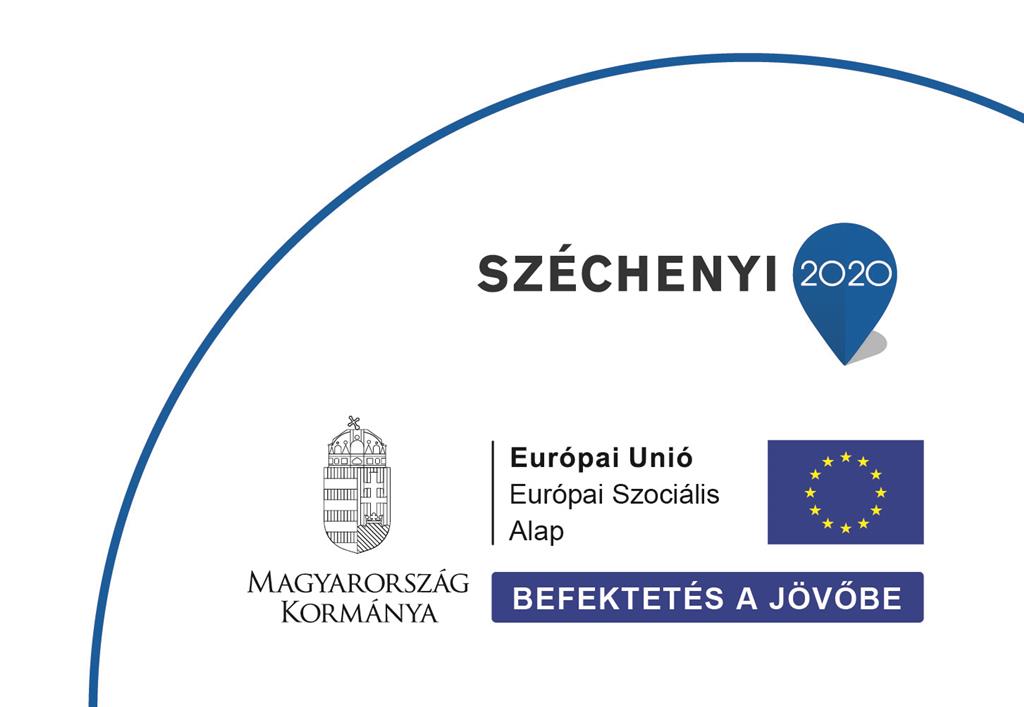 